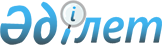 Об организации и обеспечении в январе-марте 2010 года приписки граждан мужского пола, которым в год приписки исполняется семнадцать лет, к призывному участку государственного учреждения "Отдел по делам обороны города Степногорск Акмолинской области"
					
			Утративший силу
			
			
		
					Решение акима города Степногорска Акмолинской области от 7 декабря 2009 года № 27. Зарегистрировано Управлением юстиции города Степногорска Акмолинской области 6 января 2010 года № 1-2-124. Утратило силу - постановлением акимата города Степногорск Акмолинской области от 9 июля 2010 года № 10

      Сноска. Утратило силу - постановлением акимата города Степногорск Акмолинской области от 9 июля 2010 года № 10      В соответствии со статьями 33, 37 Закона Республики Казахстан от 23 января 2001 года «О местном государственном управлении и самоуправлении в Республике Казахстан», статьей 17 Закона Республики Казахстан от 8 июля 2005 года «О воинской обязанности и воинской службе», «Правилами о порядке ведения воинского учета военнообязанных и призывников в Республике Казахстан», утвержденных постановлением Правительства Республики Казахстан от 5 мая 2006 года № 371, аким города Степногорска РЕШИЛ:



      1. Организовать и обеспечить в январе-марте 2010 года приписку граждан мужского пола, которым в год приписки исполняется семнадцать лет, к призывному участку государственного учреждения «Отдел по делам обороны города Степногорск Акмолинской области».



      2. Признать утратившим силу решение акима города Степногорска «О проведении приписки граждан 1992 года рождения, проживающих в городе Степногорске, поселках Аксу, Бестобе, Заводской, селе Карабулак к призывному участку государственного учреждения «Отдел по делам обороны города Степногорск» от 11 декабря 2008 года № 24 (зарегистрировано в Реестре государственной регистрации нормативных правовых актов № 1-2-101, опубликовано 16 января 2009 года в газетах «Степногорск ақшамы» и «Вечерний Степногорск»).



      3. Контроль за исполнением данного решения акима города Степногорска возложить на заместителя акима города Степногорска Садвокасову Г.А.



      4. Настоящее решение акима города Степногорска вступает в силу со дня государственной регистрации в Управлении юстиции города Степногорска и вводится в действие со дня официального опубликования.      Аким города

      Степногорска                               А.Никишов      СОГЛАСОВАНО:      Начальник государственного

      учреждения «Отдел по делам

      обороны города Степногорск

      Акмолинской области»                       Н.Асылбеков
					© 2012. РГП на ПХВ «Институт законодательства и правовой информации Республики Казахстан» Министерства юстиции Республики Казахстан
				